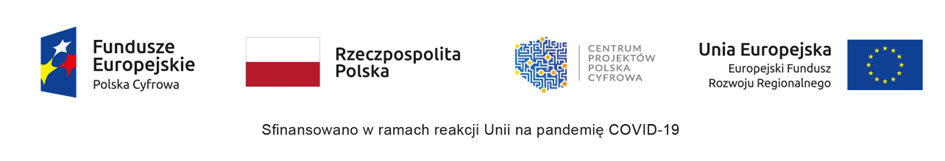 Września dnia 17.08.2023 r.NI. 272.12.2023Dotyczy: wyboru wykonawcy w trybie podstawowym bez negocjacji na zakup i dostawę serwerów w ramach projektu pn. „Cyfrowy Powiat” realizowanego w ramach „Oś V. Rozwój cyfrowy JST oraz wzmocnienie cyfrowej odporności na zagrożenia - REACT-EU - Program Operacyjny Polska Cyfrowa na lata 2014 - 2020”  -  Część I 	Uprzejmie informujemy, że na posiedzeniu w dniu 17.08.2023 roku Zarząd Powiatu Wrzesińskiego podjął uchwałę o wyborze wykonawcy w w/w postępowaniu. W związku z tym na podstawie art. 253 ustawy z dnia 11 września 2019 r. Prawo zamówień publicznych zawiadamiamy o tym że:wybiera się jako najkorzystniejszą ofertę wykonawcy:Hardsoft Telekom Jarosław Kaźmierczakul. Namysłowska 17/1960-166 Poznań.Wykonawca ten spełnia warunki udziału w postępowaniu, a złożona przez niego oferta uzyskała 100 pkt, z czego 60 pkt w kryterium „cena”, 40 pkt w kryterium „gwarancja na serwer „D” (wyrażona w miesiącach)” oraz jest zgodna z treścią SWZ i ustawą Prawo zamówień publicznych.  	2) nadaje się punktacje ofertom wykonawców:- NetCom Sp. z o.o., ul. Jarzębinowa 22/1, 53-120 Wrocław – 71,11 pkt, z czego 31,11 pkt w kryterium „cena”, 40 pkt w kryterium „gwarancja na serwer „D” (wyrażona w miesiącach)”- Boat.Systems Sp. z o.o., ul. Słowiańska 1/9, 93-101 Łódź – 77,67 pkt, z czego 37,67 pkt w kryterium „cena”, 40 pkt w kryterium „gwarancja na serwer „D” (wyrażona w miesiącach).”